桃園市立楊明國中110學年度第二學期七年級英語科補考題庫第1-39題、第43-47題，一題2分；第40-42題，一題4分，請用電腦卡作答，        班級：     座號：      姓名：(   ) 1. Students in our school have a thirty-minute _____ for lunch.class		(B) test		(C) break	(D) place	(   ) 2. Allen is in the film _____. People love him because he makes great movies.business	(B) star		(C) picture	(D) watch(   ) 3. The player uses a racket(球拍) and a small green ball to play _____.		(A) basketball	(B) volleyball		(C) baseball		(D) tennis(   ) 4. Mrs. Jones: Honey, can you _____ your toy cars with your little sister?	Johnny: No way! She can play with her dolls.	(A) steal		(B) enjoy	(C) share	(D) exercise(   ) 5. Molly _____ playing the piano every day. She is very good at it.	(A) touches	(B) practices	(C) knows	(D) worries(   ) 6. Ms. Kim is a good English teacher. We all like her and can’t _____ her.	(A) lose		(B) win		(C) join		(D) thank(   ) 7. Sandy: Hey, let’s eat dinner together tonight. 	Ray: Sorry, not today. I must finish my homework and _____ my math report 	 tonight.	(A) help		(B) follow	(C) rise		(D) upload (   ) 8.	There are many people in the gym. Do not _____. Please be careful.		(A) push around	(B) push down	(C) wait in line	(D) get up  	(   ) 9. Students in the cooking _____ learn how to make yummy food.		(A) garden	(B) star		(C) club		(D) ticket(   ) 10. Lilly: I don’t like math. It too hard for me.	Daisy: I don’t like it, _____. My math grade is terrible. 	(A) too		(B) either		(C) also		(D) almost (   ) 11. Fred: ____ I take a shower now? I’m sweating(流汗).	Mom: No, your dad is using the bathroom. Wait a minute. 	(A) Do		(B) Am		(C) Is		(D) Can    (   ) 12. Jim: Do you play video games on weekends? 	Ben: _____	(A) Yes, I draw a picture.		(B) Yes, I do.	(C) Yes, we can.				(D) No, I am not.  (   ) 13. My mom _____ Chinese in a junior high school. She walks to school every day.	(A) teach	(B) is teaching	(C) teaches	(D) taught(   ) 14. Mrs. Wu: Don’t you watch TV after dinner? 	Tom: _____. 	(A) Yes, I do. 	(B) Yes, I can. 	(C) No, I watch TV.	(D) No, I like it. (   ) 15. Tim: ____ can we play basketball every weekend? Mr. Wang: In the school gym. (A) What		(B) What time	(C) Where	(D) What day   (   ) 16. My daughters _____ cellphones from Monday to Friday. They are busy studying on weekdays(平日). 	(A) doesn’t use	(B) aren’t using	(C) does use		(D) don’t use(   ) 17. Ricky and his friends _____ badminton in the park every Sunday. To them, it is a sport for everyone.	(A) play the		(B) play		(C) play a		(D) plays(   ) 18. Eric: What _____ Cindy _____ every evening? Sam: She does her homework. 	(A) do; do	(B) does; does	(C) do; does		(D) does; do(   ) 19. Listen! The little baby _____ to herself(她自己) now. How cute!		(A) is talking		(B) talk		(C) talks		(D) talking(   ) 20. Lisa: Can your brother join our club? We really need him!		May: _____ He is already(已經) in the tennis club. Please find someone else.	(A) No, he can’t. 	(B) Yes, he can. 	(C) Yes, he does. 	(D) No, he isn’t.(    ) 21.Look at the picture.  It is ＿＿＿, so the man can’t 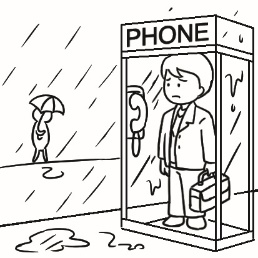 leave the telephone booth（電話亭）.
(A) snowy			(B) cloudy(C) sunny			(D) rainy(    ) 22.A：Mark, what’s the ＿＿＿ like outside?
B：It’s freezing（極冷的）.  There’s a good chance that it’ll snow                 heavily.
(A) cloud  		(B) trip  		(C) weather  	(D) air(    ) 23.A：Uncle Paul, were you home        ?
B：No, I was on a trip with my family.
(A) yesterday  (B) then			(C) tonight  	(D) sometimes(    ) 24. Many years ago, there were        along the Love River, and the air wasn’t clean at that time. (A)flowers		(B)green spaces		(C)trips		(D)factories(    ) 25.A：What activities can the         do in Hong Kong?B：They can do a lot of things such as eating great food and buying gifts.
(A) visitors 	(B) fishermen	(C) factories  	(D) spaces(    ) 26.Hong Kong is a        city now. It’s a headquarter (總部) of many     companies(公司).  A lot of people there are        . (A)quiet; farmers  				(B)clean; singers	(C)cold; singers 				(D)rich; businessmen(    ) 27.My mom is busy        the floor now. If you have any problem, go to ask Dad.(A)mop			(B)to mop			(C)mopping			(D)mops(    ) 28.The PE teacher        very heavy, but now she is slim and pretty.(A)is			(B)are				(C)was				(D)were(    ) 29.A: How often does Mia exercise with Benny?
B: ＿＿＿
(A) Ten days ago.  (B) Every day.	(C) In the morning.  (D) Before.(    ) 30.A: Where ＿＿＿ you this morning?  B: I ＿＿＿ in the library.
(A) were; was  	(B) were; am   (C) were; were  	(D) are; am(    ) 31.Daniel：I’ve heard(聽說) you like to go to the movies.  How often do you watch a movie?Angela：＿＿＿  Do you want to come along?(A) This Saturday.				(B) For three hours.
(C) About once a month.		(D) On Tuesdays and Saturdays.(    ) 32.When talking about food, my wife usually goes to a Japanese(日式的)  restaurant, but I ＿＿＿.  I like Chinese dishes better.(A) seldom am  (B) am seldom		(C) do seldom  	(D) seldom do(    ) 33. It was         this morning. My hat was blown away(被吹走) when I was walking on the street.(A)cloudy		  (B)rainy			(C)warm		(D)windy(    ) 34. This kind of animal is         seen(被看見) in everyday life because(因為) it lives 4000m under the sea.(A)usually		(B)seldom		(C)often			(D)always(    ) 35. Andy is good at sports.        , he can play soccer, tennis, and baseball.
(A) Of course　(B) For example  (C) Sure　		(D) Come on (    ) 36. Todd：        Chris go to the movies very often?
Rick：No, he         does.
(A) Do; often　	(B) Does; often	 (C) Is; never　	(D) Does; seldom(    ) 37. Louis：How often does Maggie take out the trash?
Cindy：        a week.
(A) Five time　	(B) Five　		 (C) Five times　(D) Fifth(    ) 38. Mandy and I         good friends before, but we don’t talk now.
(A) are　		(B) is　			(C) were　		(D) was(    ) 39.         rains a lot in Taipei in spring.
(A) The weather　(B) It			(C) We　		(D) There(    ) 40. Betty: Is the weather usually hot and sunny here in summer?Peter: Yes, it          .
(A)usually was　	(B)was usually  (C)usually is	(D)is usually 